УКРАЇНАЧЕРНІВЕЦЬКА ОБЛАСНА РАДА         КЗ «Інститут післядипломної педагогічної освіти Чернівецької області»вул. І. Франка, 20, м. Чернівці, 58000, тел/факс (0372) 52-73-36,  Е-mail: cv_ipo@ukr.net   Код ЄДРПОУ 02125697 28.07.2022 № 01-09/320                              На № ____________від ___________Керівникам органів управлінь/відділів освітою територіальних громад, директорам ЦПРПП, ЗЗСО обласного підпорядкуванняПро участь педагогів закладівзагальної середньої освіти в анкетуванніНа виконання листа Інституту педагогіки НАПН України від 25.07.2022 №258 «Про участь педагогів закладів загальної середньої освіти в анкетуванні» (додається)  просимо  посприяти в організації опитування вчителів закладів загальної середньої освіти області, результати якого будуть використані для вдосконалення методів, засобів і процедури оцінювання якості освіти.Опитування педагогічних працівників щодо вивчення досвіду організації оцінювання результатів навчання здобувачів загальної середньої освіти під час дистанційного навчання в умовах карантинних обмежень та воєнного стану проводиться за покликанням: https://forms.gle/C1R2Y1nA7say3zBm9Додаток: на 1 арк.Директор  Інституту                                                    Григорій БІЛЯНІН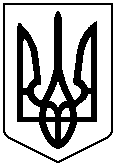 